299042, г. Севастополь, ул. Новикова, 14  т. +7 (8692) 630085, т/ф. +7 (8692) 631696  e-mail:balakcovetsv@mail.ru___________________________________________________________________________________________________________________________ПОСТАНОВЛЕНИЕместной администрации внутригородского муниципального образования города Севастополя Балаклавского муниципального округа «12» «10»  2020 г.                                № 47/МА                         г. Севастополь «О внесении изменений в Постановление местной администрации от 18.08.2020 № 33/МА «Об утверждении Административного регламента местной администрации ВМО Балаклавский МО по предоставлению муниципальной услуги по выдаче разрешения на вступление в брак лицам, достигшим возраста 16 лет в многофункциональных центрах по принципу работы единого окна»Руководствуясь Федеральным законом от 19.07.2018 № 204-ФЗ «О внесении изменений в Федеральный закон «Об организации предоставления государственных и муниципальных услуг», на основании Федерального закона от 27.07.2010 № 210-ФЗ «Об организации предоставления государственных и муниципальных услуг»,ПО С Т А Н О В Л Я Ю:Внести изменения в наименование (заголовок) Постановления                         № 33/МА от 18.08.2020г. исключив слова «в многофункциональных центрах по принципу работы единого окна».Внести изменения в пункт 2.5:-  дополнив абзац 9 после слова «округа,» следующим: «утвержденный решением сессии Совета Балаклавского муниципального округа от 10.03.2015 № 3с-1-15;»- дополнив абзац 11 после слова «округа,» следующим «утвержденное решением сессии Совета Балаклавского муниципального округа от 16.04.2015 № 4с-1-18»-    дополнив абзац 12 после слова «Постановление» следующим: «Правительства Севастополя»Внести изменения в пункт 2.6 наименование (заголовок) исключив из него слова «способы их получения заявителем, в том числе в электронной форме, порядок их предоставления».Внести изменения в пункт 2.6.1 изложив абзац 2  следующим содержанием: «паспорт или иной документ, удостоверяющий личность несовершеннолетнего, достигшего возраста шестнадцати лет, или паспорт представителя лица, имеющего право на получение муниципальной услуги (в качестве документа, удостоверяющего личность, предъявляются: паспорт гражданина Российской Федерации; временное удостоверение личности гражданина Российской Федерации, выдаваемое на период оформления паспорта, предусмотренное Административным регламентом Министерства внутренних дел Российской Федерации по предоставлению государственной услуги по выдаче, замене паспортов гражданина Российской Федерации, удостоверяющих личность гражданина Российской Федерации на территории Российской федерации от 13.11.2017 № 851; документы, удостоверяющие личность гражданина, предусмотренные Федеральным законом от 25.07.2002 № 115-ФЗ  «О правовом положении иностранных граждан в Российской Федерации», Федеральным законом от 19.02.1993 № 4528-1  «О беженцах», указами Президента Российской Федерации от 21.12.1996 № 1752 «Об основных документах, удостоверяющих личность гражданина Российской Федерации за пределами Российской Федерации», от 14.11.2002 № 1325 «Об утверждении Положения о порядке рассмотрения вопросов гражданства Российской Федерации», от 13.04.2011 № 444 «О дополнительных мерах по обеспечению прав и защиты интересов несовершеннолетних граждан Российской Федерации»; иные документы, удостоверяющие личность в соответствии с действующим законодательством);Постановления от 30.09.2020 № 45/МА, от 04.03.2019 № 12/МА считать утратившими силу.5.	Настоящее постановление вступает в силу после его опубликования (обнародования).6.	Контроль за исполнением настоящего постановления возложить на начальник юридического отдела Авдееву А.А.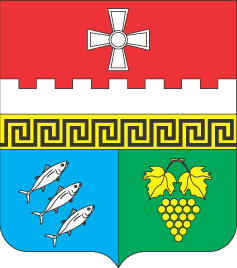 Внутригородское муниципальное образование Балаклавский муниципальный округ (ВМО Балаклавский МО) Глава ВМО Балаклавский МО Е.А. Бабошкин